АдминистрацияСветлоярского  муниципального  района  Волгоградской  областиПОСТАНОВЛЕНИЕот   16.02.2021                № 1108В соответствии с Федеральным законом от 06.10.2003 № 131-ФЗ «Об общих принципах организации  местного самоуправления в Российской Федерации», решением Думы Светлоярского городского поселения Светлоярского муниципального района Волгоградской области от 22.12.2020 № 13/53                     «О бюджете Светлоярского городского поселения на 2020 год и плановый период 2021 и 2022 годов», на основании статьи 179 Бюджетного кодекса Российской Федерации, руководствуясь Уставом Светлоярского городского поселения Светлоярского муниципального района Волгоградской области, Уставом Светлоярского муниципального района Волгоградской области,  п о с т а н о в л я ю:1. Внести в муниципальную программу «Улучшение жилищных  условий молодых семей Светлоярского городского поселения  Светлоярского муниципального района Волгоградской области на 2020-2022 годы»», утвержденную постановлением  администрации Светлоярского муниципального района Волгоградской области от 06.06.2019 № 1106 (далее именуется – Программа) следующие изменения:1.1 В паспорте программы:1) раздел «Объемы и источники финансирования Программы» изложить в следующей редакции:  «Всего на реализацию Программы расчетная потребность составляет 15 509,4 тыс.руб., в том числе:- бюджет городского поселения – 3 567,8 тыс. руб.;- областной бюджет – 11 941,6 тыс.руб.В 2020 году – 4 284,5 тыс. руб., в том числе:- бюджет городского поселения – 1 213,3 тыс. руб.;- областной бюджет – 3 071,2 тыс. руб.В 2021 году – 6019,5 тыс. руб., в том числе:- бюджет городского поселения  – 1 203,0 тыс. руб.;- областной бюджет – 4 816,5 тыс. руб.В 2022 году – 5 205,4 тыс. руб., в том числе:- бюджет городского поселения – 1 151,5 тыс. руб.;- областной бюджет – 4 053,9 тыс. руб.Средства бюджета городского поселения  на осуществление мероприятий, предусмотренных Программой, подлежат  корректировке   в  соответствии  с  Решением   Думы Светлоярского городского поселения Волгоградской области о бюджете на текущий финансовый год; средства бюджета Волгоградской области подлежат корректировке по мере их поступления.».2.   В программе:1)  в разделе  6  «Ресурсное обеспечение Программы» цифры «16177,4» и «12609,6» заменить соответственно цифрами «15 509,4» и «11 941,6»;2)  в разделе 8 «Оценка эффективности социально-экономических и экологических последствий реализации Программы» слова «в 2020 году – 8  молодых семей;» заменить словами «в 2020 году – 6  молодых семей;»  слова «в 2021 году – 8 молодых семей» заменить словами «в 2021 году – 10 молодых семей».	3.   Приложение  1  к муниципальной  программе «Улучшение жилищных условий молодых семей Светлоярского городского поселения Светлоярского муниципального района Волгоградской области на 2020-2022  годы» изложить  в новой редакции (прилагается).	4.   Приложение  3  к муниципальной  программе «Улучшение жилищных условий молодых семей Светлоярского городского поселения Светлоярского муниципального района Волгоградской области на 2020-2022  годы» изложить  в новой редакции (прилагается).5.   Настоящее постановление вступает в силу с момента его подписания и распространяет свое действие на правоотношения, возникшие с 01.01.2020. 	6.   Контроль исполнения постановления возложить на заместителя главы Светлоярского муниципального района Волгоградской области Ряскину Т.А.Глава муниципального района  	  	                                     Т.В.Распутина Исп. Лобода Т.З.Переченьцелевых показателей муниципальной программы «Улучшение жилищных условий молодых семей Светлоярского городского поселения Светлоярского муниципального  района Волгоградской области на  2020-2022 годы»Технико – экономическое обоснование 	муниципальной Программы  - с  2020 по 2022 годы*Расчет суммы планируемых затрат средств  местного бюджета на период действия Программы с 2020 по 2022 годы определен исходя из уровня софинансирования Программы за 2019-2021 гг.»«О внесении изменений в муниципальную программу «Улучшение жилищных условий молодых семей Светлоярского городского поселения Светлоярского муниципального района Волгоградской области на 2020-2022 годы»», утвержденную постановлением администрации  Светлоярского муниципального района Волгоградской области от 06.06.2019        № 1106Приложение 1к постановлению администрацииСветлоярского муниципального районаВолгоградской области от ________ №  ______«Приложение 1к муниципальной  программе«Улучшение жилищных условий молодых семей Светлоярского городского поселения Светлоярского муниципального района Волгоградской области на 2020-2022  годы»№ п/пНаименование целевого показателяЕдиница измеренияЗначение целевых показателейЗначение целевых показателейЗначение целевых показателейЗначение целевых показателей№ п/пНаименование целевого показателяЕдиница измеренияВсего за период 2020-2022гг2020 год2021 год2022 год12345671Количество молодых семей, получивших свидетельства о праве на получение социальной выплаты на приобретение (строительство) жильясемья2561092Количество молодых семей, улучшивших жилищные условия (в том числе с использованием заемных средств) при оказании содействия в улучшении жилищных условий за счет средств областного и местных бюджетовсемья 256109»  Приложение 1  к постановлению администрации  Светлоярского муниципального района  Волгоградской области   от ________ №  ______«Приложение 3к муниципальной  программе«Улучшение жилищных условий моло-  дых семей Светлоярского городского поселения Светлоярского муниципального района Волгоградской области на 2020-2022  годы»Год2020Количество участников - претендентов на получение социальной выплаты61)молодая семья из 6 человек  (1 семья):расчетная стоимость жилья24,3 тыс. руб. (стоимость 1 кв. м жилья)  x 18 кв. м. (социальная норма предоставления жилья)x 6 чел. (состав семьи)  = 2624,4тыс. руб.Социальная выплата 35% = 918,5 тыс. руб.*Сумма средств местного бюджета: 918,5х26,6/100=244,4 тыс. руб.2) молодая семья из 5 человек  (3 семьи):расчетная стоимость жилья24,3 тыс. руб. x 18 кв. м  x 5 чел. = 2 187,0 тыс. руб.Социальная выплата 35% = 765,5 руб.х3=2296,5 тыс. руб.*Сумма средств местного бюджета:2296,5х26,6/100=611,0 тыс. руб.3) молодая семья из 4 человек (1 семья):расчетная стоимость жилья24,3 тыс. руб. x 18 кв. м x 4 чел. = 1749,6 тыс. руб.Социальная выплата 35% = 612,3  тыс. руб.*Сумма средств местного бюджета:612,3х26,6/100=162,9 тыс. руб.4) молодая семья из 2 человек (1 семья):расчетная стоимость жилья24,3 тыс. руб. x 42 кв. м. = 1020,6 тыс. руб.Социальная выплата 35% = 357,2 тыс. руб.*Сумма средств местного бюджета:357,2х26,6/100=95,0 тыс. руб.ИТОГО сумма социальных выплат для 6 участников4284,5 тыс. руб.в том числе средства местного бюджета:1113,3 тыс. руб.При рождении (усыновлении) ребенка в период действия свидетельства молодой семье - участнице Программы предусмотрена  дополнительная социальная выплата за счет средств местного бюджета в размере не менее 5 процентов расчетной (средней) стоимости жилья (в зависимости от состава семьи):100,0 тыс. руб.ИТОГО сумма для расчета планируемых затрат средств местного бюджета на указанный год1213,3 тыс. руб.Год2021Количество претендентов на получение социальной выплаты101) молодая семья из 5 человек       (3 семьи):расчетная стоимость жилья24,3 тыс. руб. (стоимость 1 кв. м жилья) x 18 кв. м (социальная норма предоставления жилья) x 5 чел. (состав семьи) = 2 187,0 тыс. руб.Социальная выплата  35% = 765,5 руб.х3=2296,5 тыс. руб.*Сумма средств местного бюджета:2296,5х18,64/100=427,9 тыс. руб.2) молодая семья из 4 человек (4 семьи):расчетная стоимость жилья24,3 тыс. руб. x 18 кв. м x 4 чел. = 1749,6 тыс. руб.Социальная выплата  35% = 612,4 руб.х4=2449,6 тыс. руб.*Сумма средств местного бюджета:2449,6х18,64/100=456,4 тыс. руб.3) молодая семья из 3 человек(1 семья):расчетная стоимость жилья24,3 тыс. руб. x 18 кв. м x 3 чел. = 1312,2 тыс. руб.Социальная выплата 35% = 459,3 тыс. руб.*Сумма средств местного бюджета:459,3х18,64/100=85,6тыс. руб.3) молодая семья из 2 человек(2 семьи):расчетная стоимость жилья24,3 тыс. руб. x 21 кв. м x 2 чел. = 1020,6 тыс. руб.Социальная выплата 35% = 357,2 руб.х 2=714,4 тыс. руб.*Сумма средств местного бюджета:714,4х18,6/100=131,1 тыс. руб.ИТОГО сумма социальных выплат для 10 участников5 919,5 тыс.руб.в том числе средства местного бюджета:1103,0 тыс.руб. При рождении (усыновлении) ребенка в период действия свидетельства молодой семье - участнице Программы предусмотрена  дополнительная социальная выплата за счет средств местного бюджета в размере не менее 5 процентов расчетной (средней) стоимости жилья (в зависимости от состава семьи): 100,00 тыс.руб.ИТОГО сумма для расчета планируемых затрат средств местного бюджета на указанный год1203,00 тыс.руб.Год2022Количество претендентов на получение социальной выплаты91) молодая семья из 5 человек       (3 семьи):расчетная стоимость жилья24,3 тыс. руб. (стоимость 1 кв. м жилья) x 18 кв. м (социальная норма предоставления жилья) x 5 чел. (состав семьи) = 2 187,0 тыс. руб.Социальная выплата 35% = 765,5 руб.х3=2296,5 тыс. руб.*Сумма средств местного бюджета:765,5х20,2/100х3=463,9 тыс.руб.2) молодая семья из 3 человек (5 семей):расчетная стоимость жилья24,3 тыс. руб. x 18 кв. м x 3 чел. = 1312, 2 тыс. руб.Социальная выплата 35% = 459,3 тыс. руб.х5=2296,5 тыс.руб.*Сумма средств местного бюджета:459,3х20,2/100х5=463,9 тыс.руб.3) молодая семья из 4 человек:(1 семья)расчетная стоимость жилья24,3 тыс. руб. x 18 кв. м x 4 чел. = 1749,6 тыс. руб.Социальная выплата 35% = 612,4тыс. руб.*Сумма средств местного бюджета:612,4х20,2/100=123,7 тыс.руб.ИТОГО сумма социальных выплат для 9 участников5205,4 тыс.руб.в том числе средства местного бюджета:1051,5 тыс.руб. При рождении (усыновлении) ребенка в период действия свидетельства молодой семье - участнице Программы предусмотрена  дополнительная социальная выплата за счет средств местного бюджета в размере не менее 5 процентов расчетной (средней) стоимости жилья   ( в зависимости от состава семьи):100,00 тыс.руб.ИТОГО сумма для расчета планируемых затрат средств местного бюджета на указанный год1151,5 тыс.руб.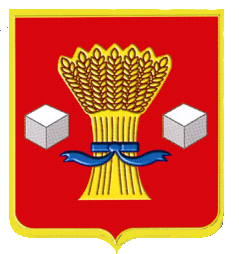 